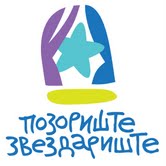 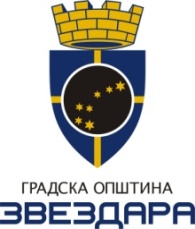 P R I J A V A  ZA UČEŠĆE NA16. DEČJEM POZORIŠNOM FESTIVALU POZORIŠTE ZVEZDARIŠTENaziv pozorišta - producenta (upisati pun naziv pozorišta - producenta): _____________________________________________________________________________Adresa:   _____________________________________________________________________E-mail adresa: _________________________________________________________________Telefoni (upisati imena i telefone za kontakt):_____________________________________________________________________________Naziv predstave: _______________________________________________________________Forma predstave: a) dramska  b) lutkarska c) kombinovana  c) teatar senki  d) _____________   Autor teksta, adaptacija, dramaturgija: _____________________________________________Reditelj predstave: _____________________________________________________________Datum premijere: ______________________________________________________________Uzrast kome je predstava namenjena: ______________________________________________Trajanje predstave: _____________________________________________________________Vreme potrebno za nameštanje scene: ______________________________________________Vreme potrebno za uklanjanje scenografije: __________________________________________Posebni tehnički zahtevi:__________________________________________________________Dimenzije scene: širina: _______________ dubina: ________________ visina: ______________Zahtevi vezani za zvuk: ___________________________________________________________Zahtevi vezani za osvetljenje: ______________________________________________________Broj učesnika: glumci_______ tehnika __________  ostali __________ ukupno ____________NapomenaUz popunjen prijavni formular obavezno dostavite: 1. ceo snimak predstave na DVD-u (avi format), 2. kratak sadržaj predstave (najviše 1 stranica), 3. 4-5 fotografija sa predstave (u rezoluciji 300 dpi, 13×18 cm, kvalitet 3/ i.e. oko 1500 x 2100 pixels),    4. standardnu autorsku i izvođačku kast listu (imena glumaca i uloga koje tumače, dramaturg, scenograf, kostimograf, kompozitor, koreograf, autor lutaka i dr.),5. kratak tekst o pozorištu (do 900 karaktera) i6. logo pozorišta.Proces selekcije:Festival je takmičarskog karaktera a osnovni kriterijum selekcije je umetnički kvalitet. Selektor festivala, Željko Hubač, od ukupnog broja prijavljenih predstava, nakon gledanja i stručne procene, poziva one najkvalitetnije. Selekcija će biti objavljena najkasnije 60 dana pre početka održavanja Festivala.* * *Razmatraće se prijave pristigle do 25. marta 2019. godine!Za ostale informacije, molimo vas da kontaktirate Direkciju festivala. Kontakt tel. +381 11 3405 625, e-mail: zvezdariste@zvezdara.org.rs 